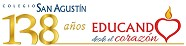 PLAN DIFERENCIADO 4TO MEDIO 2024QUÍMICA  (PAES)DESCRIPCIÓN Esta asignatura tiene como objetivo desarrollar habilidades de pensamiento científico,  que los ayude a formular explicaciones desde la química y relacionarse con el mundo que nos rodea. Donde aprenderán el procesamiento e interpretación de datos y  formulación de explicaciones, apoyándose en los conceptos y modelos teóricos.UNIDADES O TEMÁTICAS1: Propiedades y leyes de los gases 
2: Estequimetria y tipos de reacciones químicas 
3: Tabla periodica y sus propiedades 
4: Enlaces químicos 
5: Repaso PAESMETODOLOGÍA Clases teóricas Guías de ejercitación y aplicación Experimentación (Laboratorios) Herramientas digitales, simuladores. Análisis de textos científicos Proyecto de investigación Salidas pedagógicas DIRIGIDO A Estudiantes interesados en estudiar alguna carrera científica, tanto del área de la salud  , ingeniería o simplemente que les guste o interese la química.